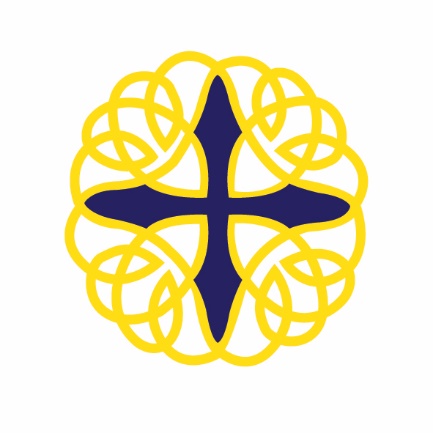 Polasaí i dtaobh úsáid an Idirlín   Baineann an Polasaí le: Bord Oideachais & Oiliúna na Gaillimhe & Ros Comáin, An Bord Bainistíochta, An Príomhoide, tuismitheoirí, scoláirí agus a múinteoirí, riarthóir na ríomhairí agus na múinteoirí ríomhaireachta ach go háirithe. Réamhrá:Aithnímid i gColáiste Naomh Feichín an tábhacht a bhaineann le húsáid chuí an Idirlín. Is é aidhm an pholasaí seo ná a chinntiú go bhfaighidh scoláirí buntáistí as na deiseanna foghlama a bhaineann le háiseanna idirlín Choláiste Naomh Feichín ar bhealach sábháilte agus éifeachtach. Féachtar ar úsáid idirlín mar acmhainn agus phribhléid. Muna gcloítear leis an bPolasaí i dtaobh úsáid an Idirlín, tarraingeofar siar an pribhléid agus cuirfear smachtbhannaí i bhfeidhm. Cúis: Ionas gur féidir le gach dalta leas éifeachtach, oideachasúil a bhaint as an idirlíon. Ionas go mbeadh tuiscint ag na daltaí ar shábháilteacht idirlín agus conas an t-acmhainn a úsáid ar bhealach dearfach, cuí agus feiliúnach. Aidhmeanna: Go mbeidh teacht ag pobal na scoile ar an idirlíon nuair is gá. Go mbeidh tuiscint ag pobal na scoile ar conas a bhaintear úsáid mífheiliúnach, dochrach, mídhleathach as an idirlíon.  Go dtabharfaí treoir do scoláirí faoi conas dul i mbun taighde idirlín agus conas cuardach éifeachtach a dhéanamh.  Go mbeidh na scoláirí in ann cumarsáid leictreonach, éifeachtach, bhéasach, chuí a dhéanamh.  Go mbeidh fios ag an scoláire nach nglacfar le bulaíocht ar líne. Ábhar: Caithfidh gach scoláire cead sínithe a fháil óna dtuismitheoirí/caomhnóirí leas a bhaint as an idirlín agus glacadh dá réir leis na himpleachtaí muna gcloífear le téarmaí an Polasaí. Déanfaidh bainistíocht na scoile agus rannóg theicneolaíocht an BOOGR monatóireacht ar na suíomhanna idirlín atá a n-úsáid ag na scoláirí agus múinteoirí ar ríomhairí na scoile agus ar na mion-ríomhairí. Straitéis na Scoile Bainfidh an scoil leas as roinnt straitéisí chun cur le deiseanna foghlama an idirlíon agus le rioscaí a bhaineann leis an Idirlíon a laghdú: Go Ginearálta Beidh múinteoir i gcónaí ag maoirsiú seisiúin Idirlín. Bainfear leas as bogearraí scagtha (soláthraithe ag Rannóg theicneolaíocht Bhord Oideachais agus Oiliúna Gaillimh/Ros Comáin agus ag an PDST) chun an riosca a bhaineann le nochtadh ábhar mífheiliúnach a laghdú. Níl sé de chead ag scoláire a bheith ag úsáid an idirlíon ar scoil gan a bheith faoi mhaoirseacht múinteoir. Déanfaidh bainistíocht na scoile agus Rannóg theicneolaíocht Bhord Oideachais & Oiliúna Gaillimh agus Ros Comáin monatóireacht rialta ar úsáid idirlín na ndaltaí. Cuirfear oiliúint ar fáil do dhaltaí, do thuismitheoirí/caomhnóirí agus do mhúinteoirí maidir le sábháilteacht Idirlín. Ní cheadófar íoschóipeáil nó uaslódáil a dhéanamh ar bhogearraí nach mbeidh ceadaithe. Bainfear leas as bogearraí cosanta víreas agus tabharfar é suas chun dáta go rialta. Caithfear cead a fháil ó mhúinteoir maide cuimhne, CD-ROManna nó áis digiteach stórála nó meán pearsanta a úsáid ar scoil.Cleachtóidh na daltaí deá “netiquette” (i.e., dea-iompar ar an Idirlíon) ag gach tráth agus ní thabharfaidh siad faoi aon ghníomh a tharraingeoidh droch-cháil ar an scoil. An Gréasán Domhanda Ní rachaidh mic léinn chuig láithreáin Idirlín ar a mbeidh ábhair ghraostacha, mídhleathacha nó mífheiliúnach ar aon bhealach eile. Tabharfaidh an scoláire tuairisc don múinteoir más rud é gur tháinig sé/sí ar ábhair mí-oiriúnach tré thimpist.Is ar chúiseanna oideachasúil amháin a bhainfidh daltaí úsáid as an idirlíon. Beidh eolas ag daltaí ar cheisteanna cóipchirt a bhaineann le foghlaim ar líne. Ní dhéanfaidh daltaí nochtadh nó foilsiú ar eolas phearsanta. Beidh a fhios ag scoláirí na scoile faoina contúirtí a bhaineann le nochtadh eolas phearsanta nó eolas scoile ar an idirlíon. Ríomhphost Úsáidfidh na scoláirí cuntais ríomhphoist atá ceadaithe ag an scoil amháin agus beidh na seisiúin seo faoi mhaoirseacht an mhúinteoir. Ní sheolfaidh agus ní bhfaighidh daltaí aon ábhar a bheadh mídhleathach, graostach nó mífheiliúnach ar aon bhealach eile. Ní sheolfaidh an dalta aon eolas a chuirfeadh eagla nó imní ar aon dhalta eile. Glaoifear bulaíocht ar-líne ar seo agus ní ghlacann muid lena leithéid anseo i gColáiste Naomh Feichín Ní fhoilseoidh daltaí a sonraí pearsanta féin ná sonraí daoine eile ar nós mar shampla seoltaí nó uimhreacha fóin nó pictiúir. Ní shocróidh daltaí cruinniú casadh go fisiciúil le haon duine. Is le céad an mhúinteoir ranga amháin a bhéas an deis ag scoláire ceangaltán (attachment) le ríomhphoist a fháil nó a sheoladh. Comhrá Idirlín Ní bheidh cead ag scoláirí úsáid a bhaint as seomraí comhrá, fóraim chomhrá agus fóraim leictreonacha chumarsáide eile ar scoil taobh amuigh de na cinn a bhéas ceadaithe ag an scoil. Beidh na seisiúin áirithe seo faoi mhaoirseacht an mhúinteoir i gcónaí. Ní bhainfear leas as seomraí comhrá, fóraim phlé agus fóraim chumarsáide leictreonacha eile ach amháin ar chúiseanna oideachais agus beidh siad sin faoi mhaoirseacht an mhúinteoir i gcónaí. Bainfear úsáid as ainmneacha úsáideoirí chun fíorchéannacht a cheilt. Beidh cosc iomlán ar chruinniú duine le duine trí chruinniú a bheith eagraithe via comhrá Idirlín. Ní úsáidfidh scoláire seomraí comhrá, fóraim phlé agus fóraim chumarsáide leictreonacha eile chun bulaíocht a dhéanamh ar scoláire eile. Suíomh idirlín na Scoile Tabharfar deis do dhaltaí tionscadail, obair ealaíne nó obair scoile a fhoilsiú ar an nGréasán Domhanda. Déanfaidh múinteoir comhordú ar fhoilsiú obair daltaí. Foilseofar obair dhaltaí i gcomhthéacs oideachais ar suíomh idirlíon na scoile le fógra cóipchirt. Leis an fógra cóipchirt seo ní féidir le éinne obair an scoláire a úsáid gan cead sonrach i scríbhinn. Ní fhoilseofar grianghraif dhigiteacha, clipeanna éisteachta nó físe de dhaltaí aonair ar an ngréasán scoile gan cead tuismitheoir/caomhnóir. Díreoidh grianghraif agus clipeanna éisteachta agus físe ar ghníomhaíochtaí grúpaí. Ní chuirfear eolas phearsanta faoi scoláirí ar suíomh idirlíon na scoile ar nós mar shampla seoladh baile agus sonraí teagmhála Beidh úinéireacht ag daltaí fós ar an gcóipcheart ar aon obair a fhoilseofar. Gléasanna PearsantaAs meas agus cúirtéis, agus ar mhaithe le timpeallacht foghlama a chothú, caithfear gutháin phóca a mhúchadh, seachas bheith ar mhód ciúnais, le linn am scoile.  Tá cosc iomlán ar ghléasanna taifeada/éisteachta/fótagrafacha agus gléasanna leictreonacha eile.  Má fheictear dalta le ceann ar bith de na gléasanna seo, glactar leis go bhfuil sé in úsáid acu agus caithfear seilbh a ghabháil air láithreach.   Tabharfar gutháin phóca/nithe arais do thuismitheoirí/chaomhnóirí amháin. Mic léinn a sháraíonn an riail seo beidh smachtbhannaí a mheasann an bainistíocht a bheith oiriúnach á chur i bhfeidhm orthu. N.B. Tabharfar aird air mar shárú tromchúiseach den Chód Iompair má bhíonn griangrafanna tógtha nó taifeadtaí déanta agus iad scaipthe gan cead roimh ré.  I gcásanna eisceachtúla, le cead múinteora, is féidir le scoláire(í) úsáid a bhaint as an bhfón póca le pictiúir a thógáil do thionscnaimh agus/nó do thrialacha.  Reachtaíocht Soláthróidh an scoil eolas ar an reachtaíocht seo a leanas maidir le húsáid an Idirlín agus ar chóir do dhaltaí, do mhúinteoirí agus do thuismitheoirí dul i dtaithi uirthi: An tAcht um Chosaint Sonraí (Leasú, 2003) An tAcht um Gháinneáil ar Leanaí agus Pornagrafaíocht Leanaí, 1998 An tAcht Tascartha, 1993 An tAcht um Fhístaifeadtaí, 1989 An tAcht um Chosaint Sonraí, 1988 Struchtúir Thacaíochta Cuirfidh an scoil eolas ar fáil do dhaltaí agus do thuismitheoirí faoi eagraíochtaí tacaíochtaí a bhíonn ag déileáil le hábhar mídhleathach agus úsáid dhochrach an Idirlín. Smachtbhannaí D'fhéadfaí smachtbhannaí a chur i bhfeidhm de bharr mí-úsáid a bhaint as an Idirlíon, agus i gcásanna tromchúiseacha fionraí nó díbirt. Tá sé de cheart ag an scoil freisin aon ghníomhaíochtaí mídhleathacha a thuairisciú chuig na húdaráis chuí. Déanfar an Polasaí seo a chur faoi bhráid daltaí, múinteoirí, tuismitheoirí/caomhnóirí bainistíocht na scoile agus BOOGR ag tús an scoilbhliain 2019/20 agus déanfar athbhreithniú rialta ar an bPolasaí seo le na sealbhóirí céanna. Faofa ag Bord Bainistíochta Choláiste Naomh Feichín arSínithe:  _____________________________________ Dáta: ________________   Cathaoirleach, Bord Bainistíocht Sínithe:  _____________________________________ Dáta: ________________	Príomhoide/Rúnaí Bord BainistíochtFoirm cheadaitheFéach le do thoil ar an bPolasaí i dtaobh úsáid an idirlíon. Sínigh agus cuir ar ais an fhoirm cheadaithe seo chuig an bPríomhoide. Ainm an Dalta: _________________________________ Rang/Bliain: ______________ Dalta Comhaontaím leis an Polasaí i dtaobh úsáid an idirlíon na scoile. Bainfidh mé úsáid as an Idirlíon ar bhealach freagrach agus comhlíonfaidh mé na rialacha ar fad a mhíneoidh an scoil dom. Síniú an Dalta: _______________________ 	Dáta: _______________ Tuismitheoir/Caomhnóir Mar thuismitheoir/Caomhnóir dlíthiúil an dalta thuas tá an Polasaí i dtaobh úsáid an idirlíon léite agam agus tugaim cead do mo mhac nó iníon idirlíon na scoile a úsáid. Tuigim go bhfuil úsáid an Idirlín bunaithe ar úsáid oideachasúil amháin. Tuigim freisin go bhfuil gach réamhchúram réasúnach glactha ag an scoil chun soláthar a dhéanamh do shábháilteacht ar líne ach ní féidir freagracht a bheith ar an scoil má dhéanann daltaí an idirlíon a úsáid ar bhealach mhí-oiriúnacha. Glacaim leis an alt thuas □ 	(Cuir tic sa bhosca) Maidir le suíomh idirlíon na scoile tuigim i gcásanna áirithe go féidir obair scoile mo mhac/iníon a roghnú le cur suas air. Tuigim téarmaí an Pholasaí i dtaobh úsáid an idirlíon agus glacaim leo maidir le obair mo mhac/iníon a fhoilsiú ar shuíomh idirlíon na scoile. Glacaim leis an alt thuas □ 	(Cuir tic sa bhosca) Síniú: _____________________________ 	Dáta: _______________________